Консультация для родителей «Опыты и эксперименты»..... Экспериментирование пронизывает все сферы детской деятельности: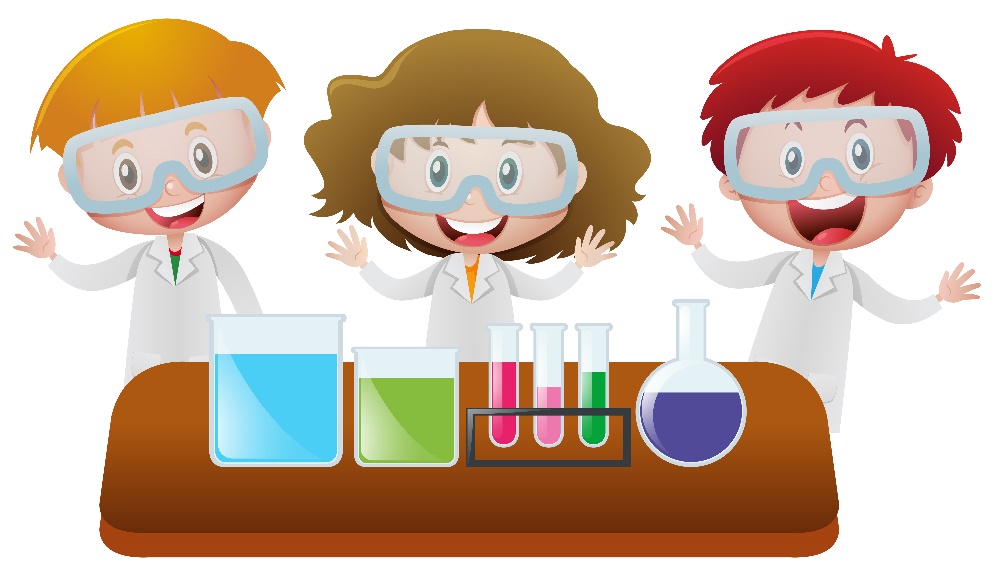 пищи, игру, занятия, прогулку, сон.Это подтверждают многочисленные примеры. Наверное, многие из вас сталкивались с такой проблемой: дети плохо пьют молоко. Разрешить эту проблему можно помочьребенку, предложив создать замечательные напитки, добавив в молоко, по выбору, сироп, варенье, желе. Можно предложить придумать названия этим напиткам.На прогулке юные исследователи решают другие важные проблемы: что произойдет со снегом, если его положить на трубу теплотрассы и можно ли на ней высушить варежки, как освободить бусинки из ледяного плена и т.п.Известный психолог Павел Петрович Блонский писал: «Пустая головане рассуждает: чем больше опыта, тем больше способна она рассуждать».Чтобы дать знание детям и наполнить их головы интересным содержанием с детьми необходимо проводить различные опыты: с песком, воздухом, водой, с тенью, с магнитом.Обычно на вопрос как можно увидеть и почувствовать воздух, дети затрудняются ответить. Для поиска ответов на этот вопрос можно провести ряд опытов:- мы дышим воздухом (в стакан с водой дуем через соломинку, появляютсяпузырьки) - у нас есть вдох и выдох.- Сколько весит воздух?- Можно ли поймать воздух?- Бывает ли воздуху холодно?- Вдунь шарик в бутылку.- Может ли воздух быть сильным?Из опытов дети узнают, что воздух есть везде, он прозрачный, легкий, не заметный. Воздух нужен для дыхания всем живым существам: растениям, животным, человеку. Продолжайте знакомить своих детей с песком и глиной, их свойствами. Дети проявляют познавательный интерес к практическим опытам, что способствует пробуждению детской любознательности, вовлечению ребенка в активное освоение окружающего мира. Каждый раз даем детям возможность проявить фантазию и высвободить творческую энергию, развивать наблюдательность, умение делать выводы.Познавательный интерес ребенка развивается в процессе экспериментирования с жидкостями. На примере воды знакомим детей со свойствами жидкостей.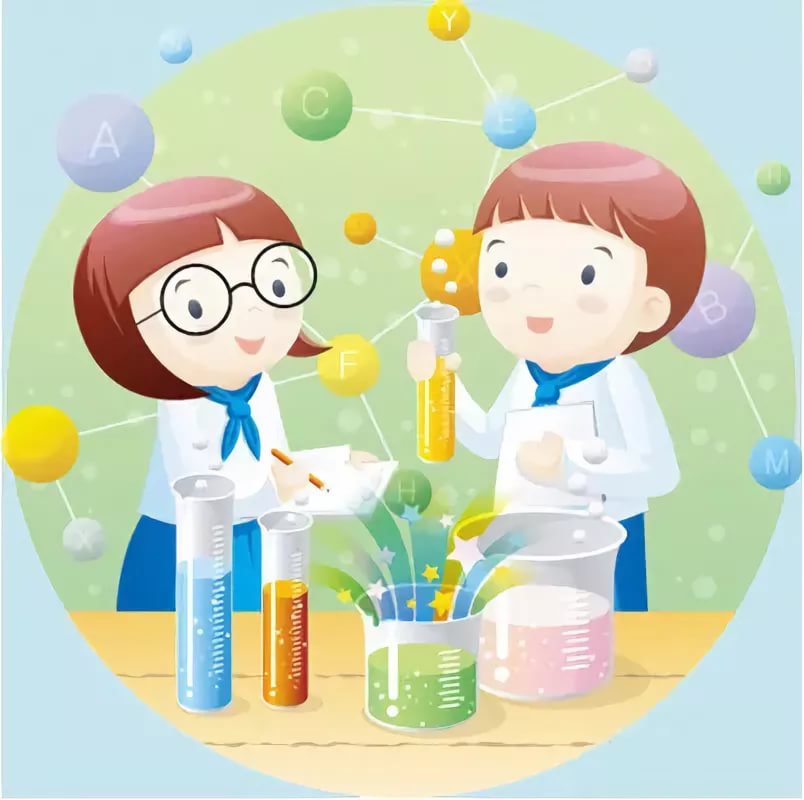 Можно провести следующие эксперименты:“Тонет, не тонет”. В ванночку с водой опускаем различные по весупредметы. (Выталкивает более легкие предметы)“Подводная лодка из яйца”. В одном стакане соленая вода, в другомпресная, в соленой воде яйцо всплывает. (В соленой воде легче плавать,потому что тело поддерживает не только вода, но и растворенные в нейчастички соли).“Цветы лотоса”. Делаем цветок из бумаги, лепестки закручиваем к центру, опускаем в воду, цветы распускаются. (Бумага намокает, становится тяжелее, и лепестки распускаются)“Подводная лодка из винограда”. Берем стакан газированной воды и бросаем виноградинку, она опускается на дно, на неё садятся пузырьки газа и виноградинка всплывает. (Пока вода не выдохнется виноград будет тонуть и всплывать)“Капля шар”. Берем муку и брызгам из пульверизатора, получаем шарики капельки (пылинки вокруг себя собирают мелкие капли воды,образуют одну большую каплю, образование облаков).“Можно ли склеить бумагу водой?” Берем два листа бумаги двигаемих один в одну другой в другую сторону. Смачиваем листы водой, слегка прижимаем, выдавливаем лишнюю воду, пробуем сдвигать листы – не двигаются (Вода обладает склеивающим действием).“Чем пахнет вода”. Даем три стакана воды с сахаром, солью, чистую. В один из них добавляем раствор валерианы. Есть запах (Вода начинают пахнуть теми веществами, которые в неё положены).“Есть ли у воды вкус?” Дать детям попробовать питьевую воду, затем соленую и сладкую. (Вода приобретает вкус того вещества, которое в него добавлено).“Испаряется ли вода?”. Наливаем в тарелку воду, подогреваем на пламени. Воды на тарелке не стало. (Вода в тарелке испарится, превратится в газ; при нагревании жидкость превратится в газ).“Куда делись чернила? Превращение”. В стакан с водой капнуличернил, туда же положили таблетку активированного угля, вода посветлела на глазах.(Уголь впитывает своей поверхностью молекулы красителя).“Делаем облако”. Наливаем в банку горячей воды 3см, на противень кладем кубики льда и ставим на банку, воздух внутри банки поднимается вверх, охлаждается. Водяной пар концентрируется, образуя облако. В процессе экспериментирования ребенок получает возможность удовлетворить присущую ему любознательность (почему? зачем? как? что будет, если?), почувствовать себя ученым, исследователем, первооткрывателем. При этом взрослый – не учитель-наставник, равноправный партнер, соучастник деятельности, что позволяет ребенку проявлять собственную исследовательскую активность.Толчком к началу экспериментирования может послужить удивление, любопытство, выдвинутая кем-то проблема или просьба.Мне хотелось бы, чтобы вы, родители, следовали мудрому совету В.А. Сухомлинского: «Умейте открыть перед ребенком в окружающем мире что-то одно, но открыть так, чтобы кусочек жизни заиграл перед детьми всеми красками радуги. Оставляйте всегда что-то недосказанное, чтобы ребенку захотелось еще и еще раз возвратиться к тому, что он узнал».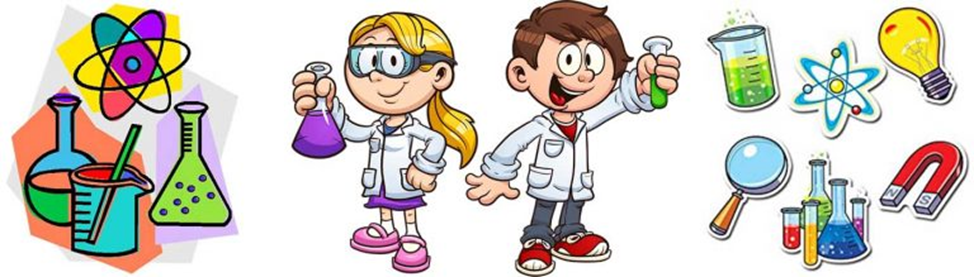 